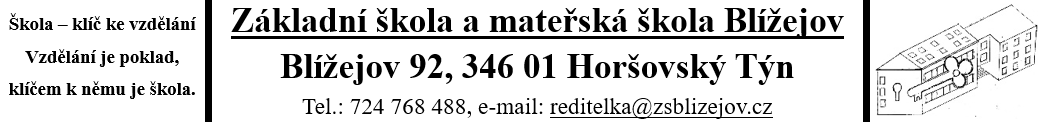 ŽÁDOSTo ukončení docházky dítěte do mateřské školyZákonný zástupce:Jméno a příjmení: …………………………………………………………………………………………………………………Bydliště: …………………………………………………………………………................................................Žádám o ukončení docházky mého dítěte do Mateřské školy Blížejov:Jméno a příjmení dítěte: ……………………………………………………………………………………………………….Datum narození: ………………………………………………………………………………………………………………….Bydliště: 	…………………………………………………………………………………………………………………….Ke dni:		……………………………………………………………………………………………..Z důvodu:	………………………………………………………………………………………………………………………Dne:		………………………………………			………………………………………….podpis zákonného zástupce 